3. Setkání v knihovně 8. 11. 2023 – téma: VodaPři třetím setkání si děti četly s paní knihovnicí z knihy „Holčička a déšť“ od Mileny Lukešové.Co už děti vědí a umí:Vědí, že v knihách jsou obrázky, kterým říkáme ilustrace.Umí odhadnout děj příběhu podle ilustrací.Nebojí se vyjadřovat vlastní názory a myšlenky.Vědí, z jakých barev se skládá duha a barvy pojmenují.Umí projevovat emoce mimikou i pohybem. Snaží se vcítit do druhého.Pomocí dramatizace si prožily koloběh vody.Vědí, že déšť je hodný, jenom je mokrý. Vědí, jak se před deštěm chránit.Vědí, že i za deště může být venku krásně.Jsou natěšené na další setkání.Následné aktivity v mateřské škole:Tvoření z papíru – deštník (skládání papíru do harmoniky), dokreslování pastelkami (fixami)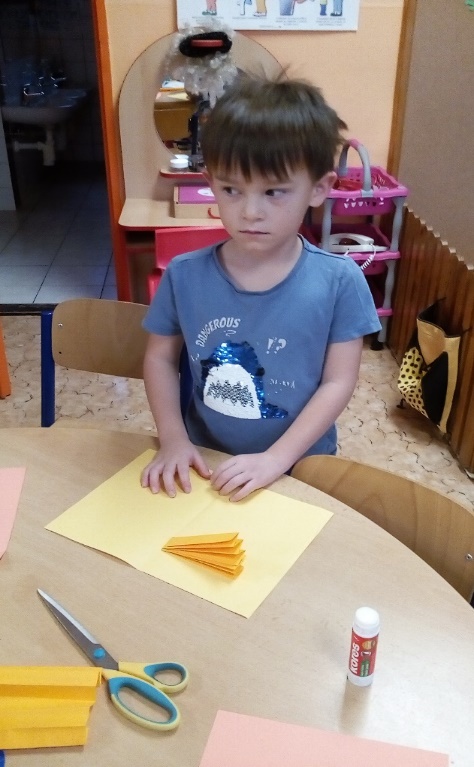 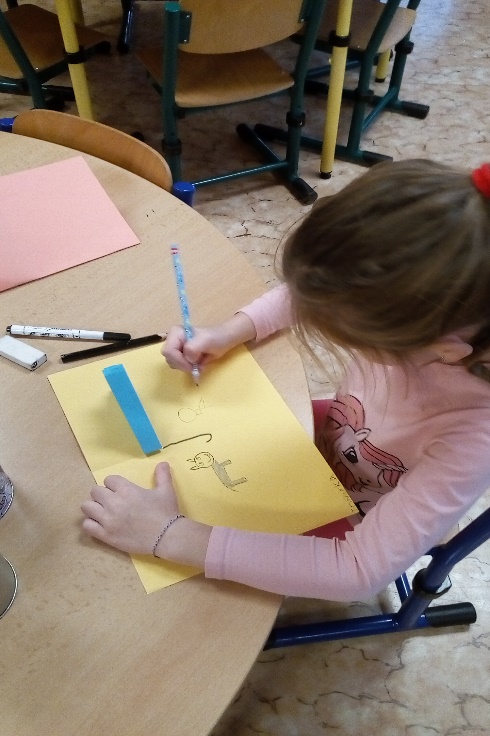 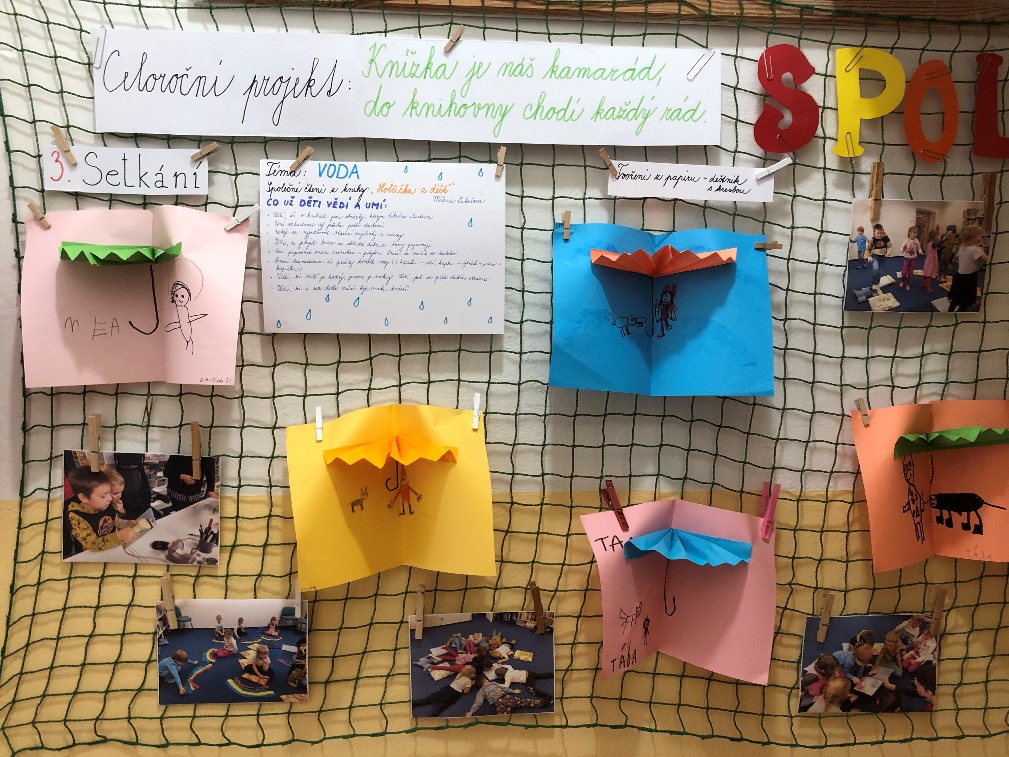 